ANALISIS NILAI KERUSAKAN JALAN BERDASARKAN METODE BINA MARGAStudi Kasus Jalan Serpong-Parung Gunung Sindur, Kabupaten Bogor(Road Damage Value Analysis Based on Bina Marga Method Case Study Serpong-Parung Gunung Sindur Road, Bogor Regency)Gilang Aditya1, Achmad Hermanto Dardak1, Azaria Andreas1
Program Studi Teknik Sipil, Fakultas Teknik, Universitas Pancasila, Jakarta1E-mail: 4218210016@univpancasila.ac.id Diterima 5 September 2022, Disetujui 20 November 2022ABSTRAK Indonesia adalah salah satu negara dengan tingkat penggunaan kendaraan bermotor tertinggi di dunia, diperkirakan sekitar 85% setiap rumah tangga memiliki setidaknya kendaraan bermotor. Dengan kondisi jalan yang baik akan memudahkan masyarakat dalam mengadakan kegiatan sosial lainnya. Jalan Serpong-Parung ini merupakan jalan provinsi, jalan ini berada pada kabupaten bogor yang menghubungkan kabupaten bogor dengan kota tangerang selatan. Dengan jalan yang menghubungkan antar kota tersebut sebagai jalan penghubung masyarakat untuk melakukan aktivitas. Titik lokasi Ruko Wijaya – Masjid Al-Ittihad dengan sepanjang 1 km merupakan segmen jalan yang mengalami cukup banyak kerusakan. Tujuan dari penelitian ini mengetahui tingkat kerusakan jalan dan perbaikan jalan dengan metode yang digunakan yaitu metode Bina Marga. Metode Bina Marga adalah metode yang menggabungkan nilai yang diperoleh dari survei LHR (Lalu Lintas Harian Rata-Rata) serta survei visual yaitu jenis kerusakan jalan yang selanjutnya diperoleh nilai kodisi jalan. Berdasarkan hasil yang diteliti didapat hasil nilai Kelas LHR Jalan yaitu kategori 4, untuk nilai kerusakan pada ruas jalan yang diteliti sebesar 2,5. Didapat nilai urutan prioritas yaitu 10,5, maka Tindakan yang diambil untuk perbaikan jalan yaitu program pemeliharaan rutin. Metode perawatan dan perbaikan untuk kerusakan jalan seperti lubang, tambalan  dan retak kotak dilakukan dengan penambalan aspal dan pemadatan. Lalu untuk kerusakan retak dapat dilakukan pengisian celah retak (crack sealing) dan perbaikan tepi kerusakan. Adapun kerusakan kegemukan dilakukan dengan dipanaskan alat pemanas khusus ditabur material halus atau pasir atau dihanguskan kemudian pemadatan. Dikarenakan pada jalan ini tingkat kerusakannya sedikit maka hanya dilakukan perawatan dengan pengaspalan ulang, sehingga tidak mengganti jenis material perkerasan jalan.Kata kunci: Kerusakan Jalan, Metode Bina Marga, Kabupaten BogorABSTRACT Indonesia is one of the countries with the highest rate of motor vehicle use in the world, it is estimated that around 85% of every household has at least a motor vehicle. With good road conditions, it will make it easier for people to hold other social activities. Jalan Serpong-Parung is a provincial road, this road is located in bogor regency which connects bogor regency with south tangerang city. With a road that connects between the cities as a road connecting the community to carry out activities. The location point of Ruko Wijaya - Al-Ittihad Mosque with a length of 1 km is a road segment that has suffered quite a lot of damage. The purpose of this study is to determine the extent of road damage and road repairs with the method used, namely the Bina Marga method. The Bina Marga method is a method that combines the value obtained from the LHR survey (average daily traffic) and visual survey, which is the type of road damage which is then obtained the value of road codition. Based on the results studied, the results of the Road LHR Class value were 4, for the damage value to the road section studied was 2.5. The priority sequence value is 10.5, then the action taken for road repair is a routine maintenance program. Methods of treatment and repair for road damage such as potholes, patches and cracks of boxes are carried out by asphalt patching and compaction. Then for crack damage, cracking can be done and repairing the edge of the damage. As for the damage to obesity, it is carried out by heating devices specially sprinkled with fine material or sand or scorched then compaction. Because on this road the level of damage is small, it is only maintained by re-paving, so as not to change the type of road pavement material.Keywords:  Road Damage, Bina Marga Method, Bogor RegencyPENDAHULUAN Jalan berfungsi sebagai sektor utama dalam pengembangan kegiatan di sektor lain (sektor pertanian, industri, perdagangan, pendidikan, kesehatan, pariwisata, dll). Kondisi fisik kondisi jalan merupakan hal utama yang perlu diperhatikan[1].Indonesia adalah salah satu negara dengan tingkat penggunaan kendaraan bermotor tertinggi di dunia, diperkirakan sekitar 85% setiap rumah tangga memiliki setidaknya kendaraan bermotor. Badan Pusat Statistik (BPS) telah merilis data dengan 4 jenis kendaraan yang tersaji dalam data itu, yaitu mobil penumpang, bus, truk, dan sepeda motor. Berdasarkan data tersebut, didapatkan jumlah tertinggi terdapat pada sepeda motor dengan jumlah 121.209.304 unit, sedangkan untuk urutan kedua terdapat mobil penumpang dengan jumlah 16.903.094 unit. Dengan kondisi jalan yang baik akan memudahkan masyarakat dalam mengadakan kegiatan sosial lainnya. Seiring kenaikan perekonomian masyarakat, kondisi jalan yang di lalui oleh volume lalu lintas yang tinggi dan berulang-ulang akan mempengaruhi kondisi kontruksi jalan, dan mengakibatkan terjadinya penurunan kualitas jalan tersebut, sehingga berdampak pada keamanan, kenyamanan, dan kelancaran dalam berlalu lintas. Penyebab terjadinya kerusakan jalan dikarenakan berbagai macam faktor seperti lalu lintas berulang, muatan berlebih (overload), panas/suhu udara, dan air serta kualitas awal campuran aspal yang jelek. Kondisi pada struktur perkerasan jalan sudah mulai menurun dengan di tandai rusak pada lapisan perkerasan tersebut seperti retak, retak pinggir, tambalan, lubang dan pelepasan butir.Struktur perkerasan jalan sangat sering tidak dapat mencapai umur layan seperti yang direncanakan karena beberapa alasan seperti jumlah pengulangan desain gardan yang dilakukan oleh perkerasan jalan lebih besar dari yang direncanakan. Pengulangan sumbu yang lebih besar juga akan berdampak pada nilai kondisi perkerasan yang lebih cepat dari yang direncanakan. Indeks kondisi perkerasan jalan semakin menurun dengan bertambahnya beban lalu lintas per tahun. Selain pengaruh beban lalu lintas, banyak faktor penyebab kerusakan perkerasan jalan seperti kualitas pekerjaan konstruksi yang tidak memenuhi baku mutu, perawatan yang kurang baik, banjir dan gerusan air, karakteristik dasar tanah yang berpotensi berkembang dan penyusutan yang tinggi. , dan faktor desain lainnya. Akibat banyak faktor penyebab kerusakan jalan, timbul ketidakpastian umur layan jalan, sehingga sisa umur suatu umur layan perkerasan sulit diperkirakan[2].Jalan Serpong-Parung ini merupakan jalan provinsi, jalan ini berada pada kabupaten bogor yang menghubungkan kabupaten bogor dengan kota tangerang selatan. Dengan jalan yang menghubungkan antar kota tersebut sebagai jalan penghubung masyarakat untuk melakukan aktivitas. Titik lokasi Ruko Wijaya – Masjid Al-Ittihad dengan sepanjang 1 km merupakan segmen jalan yang mengalami cukup banyak oleh karena itu dilakukan penelitian pada segmen jalan ini.Ketidakpastian masa layan jelas akan mempengaruhi keutuhan perencanaan yang telah dijadikan acuan, dan mempengaruhi penanganan prioritas rencana rehabilitasi jalan dalam jangka panjang pada suatu jalan tertentu[3].Pada penelitian ini dilakukan analisis dan solusi perbaikan serta tata cara pemeliharaan jalan kota berdasarkan metode Bina terhadap jalan Serpong-Parung Gunung Sindur, Kabupaten Bogor yang mengalami kerusakan.METODEPenelitian ini menggunakan pendekatan kuantitatif. Pendekatan kuantitatif ialah pendekatan yang di dalam usulan penelitian, proses, hipotesis, turun ke lapangan, analisis data dan kesimpulan data sampai dengan penulisannya mempergunakan aspek pengukuran, perhitungan, rumus dan kepastian data numerik[4]. Lokasi survei penelitian berada pada Jalan Serpong-Parung Gunung Sindur, Jawa Barat.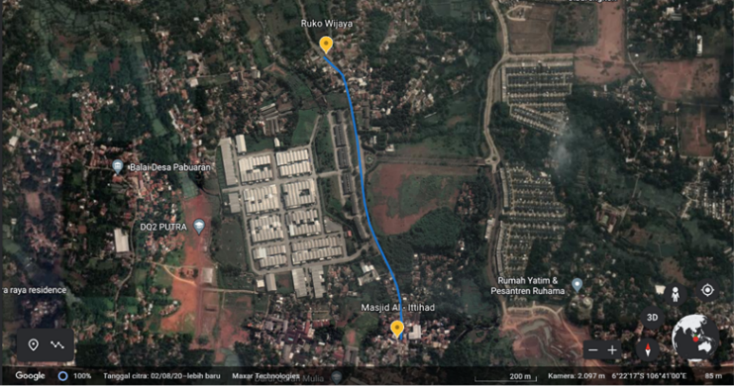 Gambar 1. Lokasi PenelitianBagan Alir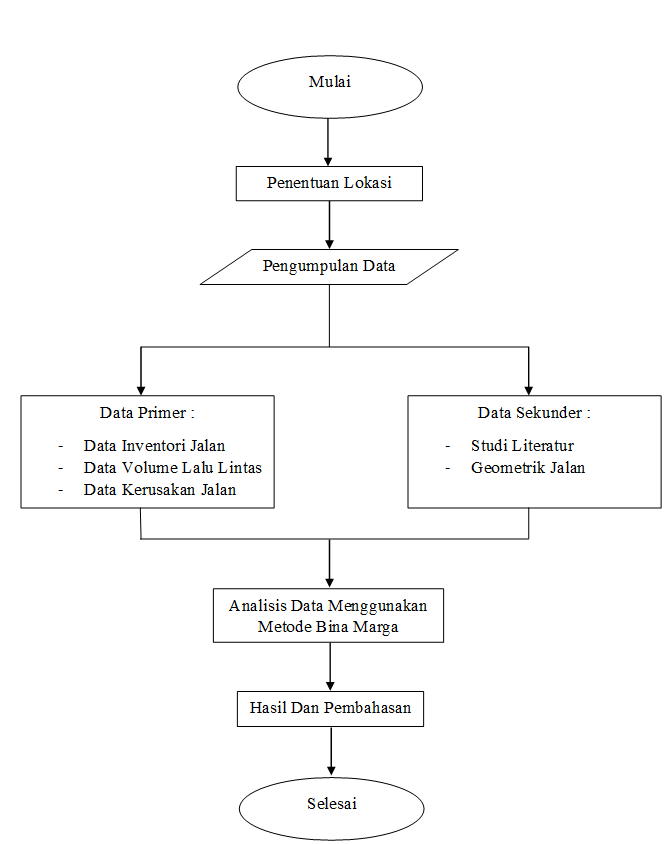 Gambar 2. Diagram Alir PenelitianTeknik pengumpulan data yang digunakan penulis diperoleh dari pengamatan secara visual sesuai kriteria dengan metode yang digunakan serta data sekunder sebagai data pendukung.Pengumpulan Data Data primer, data primer adalah data yang didapat dengan melakukan pengamatan secara langsung di lokasi penelitian. Data primer pada penelitian ini yaitu: Jenis kerusakan jalan  Jenis kerusakan yang ada direkap untuk setiap segmen jalan yang ditinjau. Semua jenis kerusakan dinilai secara visual Tingkat kerusakan  Tingkat kerusakan  yang terjadi dinilai  berdasarkan kualitas  kerusakan apakah termasuk berat, sedang atau ringan dan juga kuantitasnya yang bisa dinyatakan dalam persentase  kerusakan, perbandingan  luas permukaan rusak  dengan luas permukaan jalan yang ditinjau.  Jumlah kerusakan Tiap jenis kerusakan jalan direkap dan dijumlahkan untuk setiap segmen yang ditinjau.  Data Lalulintas (LHR) Untuk  mendapatkan  data  lalulintas  maka  dilakukan  survei  lalulintas.  Data lalulintas  yang  dikumpulkan  meliputi  data  volume  lalulintas,  komposisi kendaraan, frekuensi  kendaraan. Survey lalulintas  dilaksanakan selama  3 hari yaitu hari Senin, Rabu, dan Hari Minggu, Dengan hari yang telah ditentukan pada saat penelitian adalah menyesuaikan kondisi lalu lintas di lokasi penelitian dan pemilihan 3 hari penelitian ini yaitu untuk mewakili hari kerja dan hari libur. Perhitungan  Lalulintas  harian  menggunakan  form  sesuai  dengan  Manual Kapasitas Jalan Indonesia 1997. Jenis kendaraan yang disurvei adalah terdiri dari tiga jenis kendaraan, yaitu kendaraan ringan, kendaraan berat, dan sepeda motor.  Data Sekunder  Data sekunder adalah merupakan suatu data yang didapat melalui instansi terkait. Adapun data sekunder yang dikumpulkan adalah data kelas jalan, data geometri jalan, dan data ruas jalan.Penilaian Kondisi Kerusakan Jalan Dengan Metode Bina MargaPenilaian kondisi perkerasan merupakan hal yang penting dalam pengelolaan sistem perkerasan,  hasil  penilaian  tersebut  dapat  digunakan  untuk  mengetahui  perkerasan tersebut masih layak atau tidak, dan juga untuk menentukan kapan dilakukan perbaikan pada  lapis  perkerasan.  Pada  metode  Bina  Marga  ini  jenis  kerusakan  yang  perlu diperhatikan  saat  melakukan  survei  visual  adalah  kekasaran  permukaan,  lubang, tambalan, retak, alur, dan amblas [5]. Penentuan nilai kondisi  jalan  dilakukan dengan  menjumlahkan  setiap angka  dan nilai untuk  masing-masing jenis kerusakan.  Urutan prioritas dihitung berdasarkan nilai–nilai kelas Lintas Harian Rata–rata (LHR) dan kondisi jalan yang didapat dari penilaian kondisi permukaan jalan, dan nilai kerusakan jalan, yang kemudian dimasukan kedalam rumus berikut ini: Urutan Prioritas, UP = 17 – (Kelas LHR + Nilai Kondisi Jalan). Berdasarkan  nilai  urutan  prioritas  yang  didapat,  dapat  mengambil  tindakan berdasarkan  urutan  prioritas  (UP)  dapat  dilihat  pada  tabel  tindakan  yang  diambil berdasarkan hasil urutan prioritasMetode Bina Marga ini menentukan urutan prioritas yaitu dengan menggabungkan nilai kelas LHR (Lalu Lintas Harian) dan nilai kondisi jalan.Rumus yang digunakan sebagai berikut :UP = 17 – (Kelas LHR + Nilai Kondisi Jalan) ..................... (1)Dimana: UP = Urutan prioritas Tabel 1. Urutan PrioritasTabel 2. Kelas Lalu LintasTabel 3. Nilai Kondisi JalanTabel 4. Nilai Jenis Kerusakan JalanTahapan Pengolahan Data Agar  data  dapat  dianalisis  maka  dilakukan  pengolahan  data.  Pengolahan  data dilakukan  dengan  metode  Bina  Marga.  Tahapan  dalam  metode  Bina  Marga  adalah sebagai berikut: Menetapkan jenis dan kelas jalan Jenis dan kelas jalan ditetapkan berdasarkan nilai LHR dan menetapkan nilai kelas jalan sesuai dengan Tabel di atas. Melakukan tabulasi data hasil survei kondisi jalan Menghitung luas dan prosentase kerusakan untuk setiap jenis kerusakan  Melakukan penilaian terhadap setiap jenis kerusakan berdasarkan tabel Penentuan Kondisi Kerusakan Berdasarkan Jenis Kerusakan Menetapkan nilai kondisi jalan berdasarkan tabel 4 Total angka kerusakan yaitu dengan menjumlahkan setiap nilai kerusakan pada suatu segmen lalu dibagi dengan jumlah segmen. Setelah itu melakukan perhitungan urutan prioritas (UP) dan mengambil alternatif penanganan yang sesuai berdasarkan urutan prioritas (UP).Program Pemeliharaan JalanProgram Pemeliharaan Jalan terdapat tiga macam, yaitu :Pemeliharaan Rutin Pemeliharaan Rutin adalah penanganan terhadap lapis permukaan yang sifatnya untuk meningkatkan kualitas berkendaraan (riding quality), tanpa meningkatkan kekuatan struktural dan dilakukan sepanjang tahun. Perbaikan sifatnya sebagai proteksi terhadap kerusakan yang lebih parah. Pemeliharaan Berkala Pemeliharaan Berkala adalah penanganan terhadap lapis permukaan yang sifatnya untuk meningkatkan kualitas berkendaraan (riding quality), tanpa meningkatkan kekuatan struktural. Pemeliharaan berkala dilakukan pada waktu-waktu tertentu.Program Peningkatan Jalan Program ini bertujuan untuk memperbaiki pelayanan jalan yang dengan cara melakukan peningkatan struktural dan geometriknya agar mencapai tingkat pelayanan yang direncanakan. Program ini biasanya dalam bentuk overlay (penambahan lapis tambahan).HASIL DAN PEMBAHASAN Penentuan Kelas Lalu Lintas HarianBerikut adalah rekapitulasi hasil penentuan kelas lalu lintas bersama volume harian yang diperoleh.Tabel 5. Rekapitulasi Volume Lalu Lintas HarianDari tabel 5. dapat dilihat bahwa volume lalu lintas harian tertinggi terdapat pada hari senin sebesar 1854,8 smp/jam. Dengan mengacu pada tabel 2. untuk menentukan nilai kelas LHR, didapat nilai LHR penelitian ini yaitu termasuk dalam kategori 4.Penilaian Kondisi JalanBerikut adalah hasil penilaian kondisi jalan yang telah dilakukan.Tabel 6. Rekapitulasi Nilai Kerusakan JalanDari tabel 6. didapat hasil angka penilaian rata-rata angka kerusakan 6,9 dan nilai kondisi jalan yang didapat adalah 2,5.Analisis Penilaian Urutan PrioritasBerikut adalah analisis penilaian urutan prioritas terhadap lokasi tinjauan studi kasus.UP 	         = 17 – Kelas LHR + Nilai Kondisi Jalan	         = 17 – (4+2,5) = 10,5Maka dapat diperoleh nilai urutan prioritas pada penelitian ini adalah sebesar 10,5. Dengan mengacu pada tabel 1. tindakan yang diambil berdasarkan hasil nilai urutan prioritas yaitu dilakukan program pemeliharaan rutin. Pemeliharaan Rutin adalah penanganan terhadap lapis permukaan yang sifatnya untuk meningkatkan kualitas berkendaraan (riding quality), tanpa meningkatkan kekuatan struktural dan dilakukan sepanjang tahun. Tabel 7. Metode Perbaikan KerusakanKESIMPULANBerdasarkan hasil analisis data dan pembahasan yang dilakukan pada penelitian ini, maka dapat disimpulkan sebagai berikut:Pada jalan serpong-parung ini merupakan jalan penghubung area industri, maka kendaraan berat sering melintas, oleh sebab itu terjadi beberapa kerusakan berat pada segmen jalan tersebut.Dari penelitian ini penyebab kerusakan jalan yaitu lalu lintas kendaraan berat berulang pada kerusakan segmen jalan.Dari hasil perhitungan didapat nilai urutan prioritas yaitu 10,5, maka tindakan yang diambil untuk perbaikan jalan adalah program pemeliharaan rutin.Metode perawatan dan perbaikan untuk kerusakan jalan seperti lubang, tambalan  dan retak kotak dilakukan dengan penambalan aspal dan pemadatan. Lalu untuk kerusakan retak dapat dilakukan pengisian celah retak (crack sealing) dan perbaikan tepi kerusakan. Adapun kerusakan kegemukan dilakukan dengan dipanaskan alat pemanas khusus ditabur material halus atau pasir atau dihanguskan kemudian pemadatan. Dikarenakan pada jalan ini tingkat kerusakannya sedikit maka hanya dilakukan perawatan dengan pengaspalan ulang, sehingga tidak mengganti jenis material perkerasan jalan.UCAPAN TERIMA KASIHPenulis mengucapkan terimakasih kepada semua pihak yang telah membantu penulis  dalam melakukan penelitian  ini, penulis berharap penelitian ini dapat bermanfaat dan menjadi referensi untuk penelitian lain kedepannya.DAFTAR PUSTAKA[1] 	Anggraeni, I. A. A., Adisasmita, S. A., Ramli, M. I., Hamid, S., 2019, Road Damage Assesment For Flexible Pavement using Digital Image Processing, International Journal of Civil Engineering and Technology (IJCIET), Volume 10, Issue 3, pp. 2842-2849.[2] 	Setyawan, A., Nainggolan, J., Budianto, A., 2015, Predicting The Remaining Service Life of Road Using Pavement Condition Index, The 5th International Conference of Euro Asia Civil Engineering Forum (EACEF-5), Procedia Engineering 125 (2015), pp. 417-423.[3] 	Yu, J., 2005, Pavement Serfice Life Estimation and Condition Prediction, A Disertation of Doctorate of Phylosophy in Engineering, The University of Toledo, United States.[4] Musianto, L. S., 2002, Perbedaan Pendekatan Kuantitatif dengan Pendekatan Kualitatif dalam Metode Penelitian, Jurnal Manajemen & Kewirausahaan, Vol. 4, No. 2, pp 123-136.[5] 	Direktorat Jenderal Bina Marga. (1990). Tata Cara Penyusunan Program Pemeliharaan Jalan  Kota  No.  018/T/BNKT/1990.  018,  47. http://sni.litbang.pu.go.id/image/sni/isi/018-t-bnkt-1990.pdfUrutanPrioritasTindakan yang diambil0 – 3Program peningkatan4 – 6Program pemeliharaan berkala> 7Program pemeliharaan rutinKelas Lalu LintasLHR(smp/hari)0< 20120 – 50250 – 2003200 – 5004500 – 200052000 – 500065000 – 20000720000 – 500008> 50000Total Angka KerusakanNilai Kondisi Jalan26 - 29922 - 25819 - 21716 - 18613 -15512 - 1047 - 934 - 620 - 31Retak-retak (cracking)TipeAngkaBuaya5Acak4Melintang 3Memanjang1Tidak Ada1Lebar Kerusakan> 2 mm31-2 mm2< 1 mm1Tidak Ada0Luas Kerusakan> 30%310-30%2< 10%1Tidak Ada0AlurKedalamanAngka> 20 mm711-20 mm56-10 mm30-5 mm1Tidak Ada0Tambalan dan LubangLuasAngka> 30%320-30%210-20%1< 10%0Kekasaran PermukaanJenisAngkaDisintegration4Pelepasan butir3Rough2Fatty1Close Texture0AmblasKedalamanAngka> 5/100 m42-5/100 m20-2/100 m1Tidak Ada0HariGolongan KendaraanGolongan KendaraanGolongan KendaraanVolume (smp/jam)HariMC (0,4)LV (1)HV (1,3)Volume (smp/jam)Senin1053589212,81854,8Kamis970,4644,2166,81781,4Minggu835,3660,5134,11630,0STAJenis KerusakanLuas Kerusakan(m2)Kerusakan(%)Angka KerusakanNilai Kondisi1+000 – 1+100Lubang8,502,83021+000 – 1+100Pelepasan butir13,344,45321+000 – 1+100Retak pinggir15,605,20121+000 – 1+100Tambalan 48,0016,00021+000 – 1+100Sungkur0,150,05121+100 – 1+200Lubang 0,550,18031+100 – 1+200Pelepasan butir38,9312,98331+100 – 1+200Tambalan67,8022,60131+100 – 1+200Retak kotak9,603,20431+200 – 1+300Lubang0,710,24021+200 – 1+300Utilitas3,001,00021+200 – 1+300Tambalan0,400,13021+200 – 1+300Sungkur1,230,41121+200 – 1+300Retak Pinggir54,4018,13121+200 – 1+300Kegemukan0,500,17321+300 – 1+400Lubang5,751,92031+300 – 1+400Kegemukan0,410,14331+300 – 1+400Retak memanjang0,310,10131+300 – 1+400Retak kotak3,311,10431+300 – 1+400Sungkur12,104,03131+400 – 1+500Tambalan47,7015,90031+400 – 1+500Retak kotak4,991,66431+400 – 1+500Lubang0,650,22031+400 – 1+500Pelepasan butir66,0022,00331+400 – 1+500Pelepasan lapisan15,205,07231+500 – 1+600Kegemukan0,680,23331+500 – 1+600Retak kotak0,630,21431+500 – 1+600Lubang5,441,81031+500 – 1+600Tambalan11,603,87031+500 – 1+600Retak Pinggir2,210,74131+600 – 1+700Lubang5,581,86031+600 – 1+700Tambalan18,846,28031+600 – 1+700Pelepasan Lapisan15,005,00231+600 – 1+700Kegemukan1,260,42331+600 – 1+700Retak kotak8,802,93431+700 – 1+800Kegemukan1,920,64331+700 – 1+800Retak memanjang4,621,54131+700 – 1+800Pelepasan butir3,601,20331+700 – 1+800Lubang1,220,41031+700 – 1+800Tambalan24,008,00031+800 – 1+900Lubang6,052,02031+800 – 1+900Tambalan11,693,90011+800 – 1+900Retak sambungan1,200,40111+800 – 1+900Retak memanjang2,320,77111+800 – 1+900Retak pinggir1,210,40111+900 – 2+000Retak sirip2,040,68121+900 – 2+000Retak memanjang12,104,03121+900 – 2+000Tambalan8,052,68021+900 – 2+000Lubang5,851,95021+900 – 2+000Retak kotak5,951,9842NoJenis KerusakanMetode Perbaikan1LubangDilakukan pembersihan area kerusakan terlebih dahulu, lalu kemudian dilakukan penaburan campuran aspal prime coat kemudian dilakukan pemerataan dan pemadatan.2Retak pinggirDilakukan pembersihan area kerusakan terlebih dahulu, lalu kemudian dilakukan penaburan campuran aspal track coat kemudian dilakukan pemerataan dan pemadatan.3TambalanPilih material tambal yang sesuai, non shrinkage, kepadatan mudah dicapai, waterproof, dan tidak terlalu rentan terhadap temperatur.4Pelepasan butirBila tidak diikuti depresi, bisa langsung ditutup dengan lapis ulang yang kaya aspal, bila terdapat depersi maka diperlukan evaluasi untuk peningkatan kekuatan perkerasan.5Retak kotakDilakukan pembersihan area kerusakan terlebih dahulu, lalu kemudian dilakukan penaburan campuran aspal prime coat dan kemudian dilakukan pemerataan dan pemadatan.6KegemukanPermukaan jalan yang mengalami bleeding, dipanaskan dengan alat pemanas khusus, lalu ditabur material halus atau pasir, lalu dipanaskan dan dilakukan pemadatan.7SungkurDilakukan pembersihan area kerusakan terlebih dahulu, kemudian dilakukan penaburan campuran aspal prime coat kemudian dilakukan pemerataan dan pemadatan.8Pelepasan lapisanDilakukan pembersihan area kerusakan terlebih dahulu, lalu kemudian dilakukan penaburan agregat halus dan campuran aspal kemudian dilakukan pemerataan dan pemadatan.9Retak memanjangDilakukan pembersihan area kerusakan terlebih dahulu, lalu kemudian dilakukan penaburan agregat halus dan campuran aspal kemudian dilakukan pemerataan dan pemadatan.